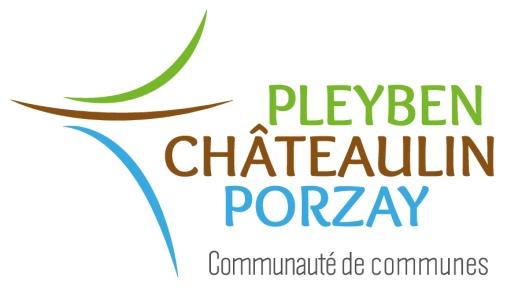 *Pour un bon déroulement du séjour, il est très important que votre enfant soit volontaire et prêt à partir Vos données et celles de votre (vos) enfant(s) sont nécessaires aux services ALSH et Finances de la collectivité pour assurer l’inscription, le suivi de votre (vos) enfant(s) et la facturation des services proposés.Elles sont communiquées au Trésor Public pour la facturation. Vous disposez de droits sur vos données que vous pouvez exercer auprès du service concerné ou du délégué à la protection des données de l’établissement.Pour connaître vos droits et les modalités, veuillez consulter le règlement.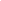 FICHE DE PRE-INSCRIPTION AUX SEJOURS CCPCP 2024RESPONSABLE LEGAL NOM :………………………………………            PRENOM :…………………………………ADRESSE :…………………………………………………………………………………..                                    ………………………………………………N° TEL :…./…../…../…../…..                                                                     @mail (obligatoire):……………………………………………………………………………………ENFANTS QUI SOUHAITENT PARTIR EN SEJOUR*ENFANTS QUI SOUHAITENT PARTIR EN SEJOUR*NOM / PRENOM :…………………………………………Né(e) le :…/…/…  *Avoir 6 ans révolu le jour du séjourALSH fréquenté :…………………………………….CHOIX DU SEJOUR :Choix 1 :…………………………………………………….Choix 2 :…………………………………………………….Choix 3 : …………………………………………………….Est-ce que votre enfant est déjà parti en séjour avec la CCPCP ?□ OUI       □ NON         si oui          □ 2023     □ 2022Est-ce que votre enfant était sur liste d’attente en □ 2023      □ 2022   Est-ce qu’un copain (copine) a fait la demande pour le même séjour ? Si oui merci de donner son nom…………………………………………………………………Autre…………………………………………………………NOM / PRENOM :…………………………………………Né(e) le :…/…/…  *Avoir 6 ans révolu le jour du séjourALSH fréquenté :…………………………………….CHOIX DU SEJOUR :Choix 1 :…………………………………………………….Choix 2 :…………………………………………………….Choix 3 : …………………………………………………….Est-ce que votre enfant est déjà parti en séjour avec la CCPCP ?□ OUI       □ NON         si oui          □ 2023     □ 2022Est-ce que votre enfant était sur liste d'attente en□ 2023      □ 2022   Est-ce qu’un copain (copine) a fait la demande pour le même séjour ? Si oui merci de donner son nom…………………………………………………………………Autre…………………………………………………………SEJOURS ETE 2024GUERLEDAN/ CAMPING DU POINT DE VUE1 LES ACCRO-BRANCHES 6-8 ans du 09 au 11/07                                             5 GRAND GALOP ! 8-9 ans du 22 au 26/07                                                 2 LES TYRO-KIDS 6-8 ans du 9 au 11/07                                                            6 LES TOUT-TERRAINS 10-12 ans du 22 au 26/07                                                           3 LES INTREPIDES 9-10 ans du 15 au 22/07                                                       7 LES FUNNY-JUMPER 8-9 ans du 29/07 au 02/084 LES EXPLO-NAT’ 11-13 ans du 15 au 22/07                                                     8 LES HYDRO-FOREST 9-10 ans du 29/07 au 02/08Afin de garantir une égalité d’accès aux séjours pour toutes les familles, les inscriptions se font sur dossier, avec la mise en place d’une commission d’attribution des places en fonction de plusieurs critères : Fréquentation des ALSH communautaires CCPCP, lieu d'habitation, liste d'attente des séjours 2023, enfants déjà partis en séjours…                                                                                             Fiche de pré-inscription à remplir et à déposer dans les différents ALSH de la CCPCP ou par mail à l’adresse ccpcp.sejours@gmail.com avant le 29 MarsRéponse des organisateurs  le 19 Avril dernier délai.Contacts :